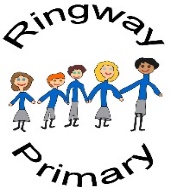 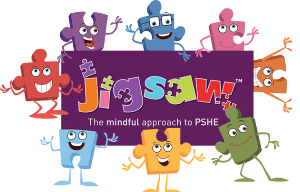 PSHE Strand/ Year GroupChanging Me – Year 5Key VocabularyKey VocabularySelf imageBoyfriendBody imageGirlfriendConfidencePartnerComplimentRelationshipCriticismAttractionPositive affirmationReflectionPubertyMemoryChangesFavouriteMatureAdolescentSocial and Emotional SkillsCan discuss the concepts of self and body image and how this relates to themselvesCan explain the changes undergone by both boys and girls during pubertyCan discuss why someone may want to begin a relationshipCan discuss appropriate boundaries to set in a relationshipCan reflect on what they have enjoyed/not enjoyed during the yearKnowledgeI know about the concepts of self and body imageI know about the changes boys and girls go through during pubertyI know appropriate reasons for wanting a boyfriend or girlfriendI know how to set and communicate clear boundaries within a relationshipI can reflect on Year 5I can explain what I am looking forward to ahead of moving to Year 6